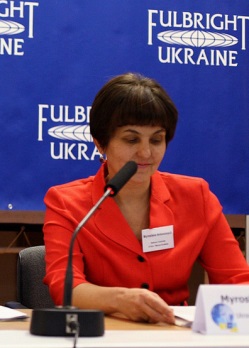 Мирослава Антонович  Докторка права (габіліт.), кандидатка філологічних наук, доцентка кафедри міжнародного та європейського права, керівниця Центру дослідження геноциду і прав людиниФакультету правничих наук Національного університету «Києво-Могилянська академія»;Професорка Українського Вільного Університету (Мюнхен, Німеччина) antonovych@ukma.edu.ua https://scholar.google.com.ua/citationshttps://ukma.academia.edu/MyroslavaAntonovychhttp://orcid.org/0000-0003-1803-5079https://www.researchgate.net/profile/Myroslava_AntonovychЮристка-міжнародниця, заснувала кафедру міжнародного права і спеціальних правових наук та Центр міжнародного захисту прав людини на факультеті правничих наук НаУКМА.Заснувала кафедру міжнародного права на Факультеті державних та економічних наук в Українському Вільному Університеті (Німеччина). Нагороджена преміями ім. Петра Могили за монографію «Україна в міжнародній системі захисту прав людини: теорія і практика» (2008 р.)  та «Голодомор як злочин геноциду згідно з міжнародним правом» (у співавторстві, 2016 р.). Суддя ad hoc Європейського суду з прав людини. Експерт Ради Європи. Нагороджена пам’ятною медаллю «25 років Української асоціації міжнародного права». Авторка понад 120 наукових публікацій з міжнародного права. Основні теми наукових досліджень: Міжнародне публічне право, Міжнародний захист прав людини, Україна в міжнародній системі захисту прав людини, Голодомор в Україні як злочин геноциду.Освіта 2019         УВУ, Мюнхен, Німеччина, ступінь доктора права габілітованого2008         УВУ, Мюнхен, Німеччина, докторантура, ступінь доктора права Magna Cum Laude1999         Університет МакГілл, Монреаль, Канада, магістерська програма з порівняльного і  міжнародного права, ступінь магістра права 1995         Львівський національний університет ім. Івана Франка, юридичний факультет,                  диплом спеціаліста з права 1988         Київський інститут іноземних мов, аспірантура,                  ступінь кандидата філологічних наук 1981         Дніпропетровський державний університет, філологічний факультет,                  диплом спеціаліста з англійської мови і літератури з відзнакою Досвід професійної діяльності 1998 – дотепер Національний університет "Києво-Могилянська академія",                            доцентка кафедри міжнародного і європейського права 2012 – дотепер  Український Вільний Університет (Мюнхен), професорка і  завідувачка      кафедри міжнародного права2010 – дотепер  Національний університет «Києво-Могилянська академія»,керівниця Центру міжнародного захисту прав людини (з 2021р.   перейменовано в Центр дослідження геноциду і прав людини)2010 – 2014       Європейський суд з прав людини,                            суддя ad hoc2006 – 2015       Національний університет "Києво-Могилянська академія",                           завідувачка кафедри міжнародного права і спеціальних правових наук2000 – 2001       Центр комерційного права НаУКМА,                            керівниця відділу професійної підготовки 1999 – 2000       Національний університет "Києво-Могилянська академія",                          виконавча директорка Центру систем правової інформації факультету      правничих наук 1998 – 2001       Український центр правничих студій Української правничої фундації,                            доцентка кафедри конституційного права (за сумісництвом)1990 – 1998       Прикарпатський національний університет, доцентка кафедри англійської     мови 1988 – 1990       Прикарпатський національний університет, асистентка кафедри англійської                  мови Гостьові  лекції і дослідницькі гранти2023                  Гостьова професорка в Європейському інституті Заарландського університету 2021                  Лекторка весняно-літньої школи «European and international human rights law     on safety of journalists, freedom of association and freedom of expression, freedom   of association and law enforcement action and the ECtHR cases regarding safety ofjournalists», Проект Ради Європи / ОБСЄ в Україні2018                  Гостьова лекторка в Національній бібліотеці Естонії, Посольство України в Естонії в рамках Міжнародного Форуму «Україна пам’ятає, світ визнає» 2017                  Гостьова професорка Університету Торонто, Munk School of International Affairs в рамках  Програми академічних досліджень Петра Яцика 2016                  Гостьова професорка в рамках Програми  Erasmus Mundus+ Program, University of  Tartu, Estonia   2015                  Лекторка Весняної Школи з питань гуманітарної допомоги, NOHA, Університет ELTE, Будапешт, Угорщина2010                  Гостьова професорка, Факультет права, Університет Вашингтона і Лі, Лексінгтон, США2005                  Senior Fellow, Oxford College Hospitality Scheme, Queen’s College, Оксфордський університет, Велика Британія2000                  Гостьова професорка, Urban and Morgan Institute for Human Rights, Університет Сінсіннаті, США2000                  Гостьова професорка, Центр міжнародного і порівняльного права, Університет Балтимору, США1996                  Фулбрайтівська дослідниця, Urban and Morgan Institute for Human Rights, Університет Сінсіннаті, США1994                  Грант USAID для університетських викладачів англійської мови, OLD Dominion University, Норфолк, СШАПрофесійна активність Членкиня Української асоціації міжнародного права. Членкиня Українського Фулбрайтівського Товариства (Президент Товариства у 2006-2011 рр.). Основні теми наукових досліджень Міжнародне публічне правоМіжнародний захист прав людини, Україна в міжнародній системі захисту прав людини, Голодомор 1932-1933 років в Україні як злочин геноциду. ПублікаціїМонографії, підручники та навчальні посібники з грифом МОН України. Міжнародне право: Навч. посібник з грифом МОН України. – К.: Юрінком Інтер, 2011. – 384 с. Права людини // Основи демократії: Підручник для студентів вищих навчальних закладів з грифом МОН України / За заг. ред. А.Ф. Колодій. Третє вид., оновлене і доповнене. – Львів: Астролябія, 2009. – С. 267-295.Україна в міжнародній системі захисту прав людини: Теорія і практика: Монографія. – К.: Вид. дім «Києво-Могилянська академія», 2007. – 384 с.Міжнародне публічне право: Навч. посібник з грифом МОН України. - К.: Вид. дім “КМ Академія”, 2003. - 308 с.Україна в міжнародній системі захисту прав людини: Монографія. - К.: KM ACADEMIA, 2000. - 262 с.Статті, розділи монографій, підручників – понад 130, основні з них:The Hegemony of a Ruling Party as a Common Element in the Armenian Genocide, the Holodomor and the Holocaust // NaUKMA Research Papers. Law. – 2023. – Vol. 11. – P. 40-46.The Holodomor-Genocide and the Ongoing Russian Genocide in Ukraine: Intent, Victims and Perpetrators // https://jean-monnet-saar.eu/2022   Individual and Collective Intent in the Crime of Genocide (on the example of the Holodomor-Genocide against the Ukrainian Nation) // Actual Problems of International Relations.  – 2020. – Vol. 145. – P. 54-61.Specific Intent (dolus specialis) in the Armenian Genocide, the Holodomor and the Holocaust: comparative analysis // NaUKMA Research Papers. Law. – 2019. – Vol. 3. – P. 19-25. http://ekmair.ukma.edu.ua/handle/123456789/16271 Women and Children as Victims of Genocidal Acts in the Holodomor of the Ukrainian Nation // Women and the Holodomor-Genocide: Victims, Survivors, Perpetrators / Victoria Malko, ed. – The Press at California State University, Fresno, 2019. – P. 17-32.Book Review: Russia and the European Court of Human Rights: The Strasbourg Effect, edited by Lauri Mälksoo, Wolfgang Benedek, Cambridge, UK, Cambridge University Press, 2018, 440 pp. // Journal of Baltic Studies. – 2019. – Vol. 50., Is. 3. – P. 398-400. (Scopus).Юрисдикція Міжнародного кримінального суду щодо злочину агресії // Наукові записки НаУКМА. – 2017. – Т. 193. – C. 67-71.Відповідальність за порушення прав людини і міжнародного гуманітарного права в умовах гібридної війни // Від теорії міжнародного права до практики захисту прав людини.  Liber Amicorum до 60-річчя проф. В.В. Мицика : моногр. / авт. кол.; за ред. О.В. Задорожнього та О.Р. Поєдинок. – Київ; Одеса : Фенікс, 2016. – С. 673-689 (1 др.арк.)Голодомор 1932-1933 років в Україні в контексті радянського геноциду проти української нації // Голодомор 1932-1933 років в Україні як злочин геноциду згідно з міжнародним правом. Колективна монографія / За наук. ред. В.А. Василенка, М.М. Антонович. — К.: Видавничий дім «Києво-Могилянська академія», 2016 (4-те вид.). – С. 74–94. Implementation of International Human Rights Norms by USA Courts // A Quarter Century of Ukrainian-American Friendship: an Experience Worth Promoting: Collection of the materials of III Multidisciplinary Conference on American Studies / Lviv: PAIC Publisher, 2016. – P. 80-87.Legal Accountability  for the Holodomor-Genocide of 1932–1933 (Great Famine) in Ukraine // Kyiv-Mohyla Law and Politics Journal. -  2015. - № 1. – P. 159-176.Право на гуманітарну допомогу під час збройного конфлікту і відповідальність за його порушення згідно з міжнародним правом // Наукові записки НаУКМА. Том 168, Юридичні науки / Національний університет «Києво-Могилянська академія». – К. : Видавничий дім «КМ Академія», 2015. –С. 93 – 98.Book Review: Maria Popova, "Politicized Justice in Emerging Democracies: A Study of Courts in Russia and Ukraine.” Cambridge: Cambridge University Press, 2012. 197p. // The East / West Journal of Ukrainian Studies. – 2014 Available at http://ewjus.com/ojs/index.php/ewjus/article/view/Antonovych/14  Обов’язок покарання за злочини проти людяності в Україні (щодо активістів Майдану) згідно з міжнародним правом / М. М. Антонович // Українська Революція Гідності, агресія РФ і міжнародне право. Колективна монографія. – К., 2014. – С. 44-58.Голодомор 1932-1933 років в Україні в контексті радянського геноциду проти української нації / М. М. Антонович // Голодомор 1932-1933 років в Україні як злочин геноциду згідно з міжнародним правом. Колективна монографія / За наук. ред. В.А. Василенка, М.М. Антонович. – Видання 3-є, доповнене. — К.: Видавничий дім «Києво-Могилянська академія», 2014. — С. 74–94. Голодомор 1932-1933 років в Україні як злочин геноциду: проблема міжнародного визнання / М. М. Антонович // Актуальні проблеми міжнародних відносин. – КНУ імені Тараса Шевченка. Інститут міжнародних відносин.  – Вип. 121. – Ч. 1. – 2014.  – С. 126-135.Обов’язок покарання за злочин геноциду: судова практика держав / М. М. Антонович // Наукові записки НаУКМА. –  Т. 144-145: Юридичні науки. – 2013.  – С. 133-137.Пілотні рішення Європейського суду з прав людини по статті 3 Європейської конвенції: порівняльний аспект / М. М. Антонович // Український часопис міжнародного права: спецвипуск «Права людини». – 2013. – С. 215-217.Голодомор 1932-1933 років в Україні як геноцид української нації: суб’єктивна сторона злочину / М. М. Антонович // Голод в Україні у першій половині ХХ століття: причини та наслідки (1921-1923, 1932-1933, 1946-1947). – Матеріали Міжнародної наукової конференції. – Київ, 20-21 листопада 2013 р. – С. 173-178. Implementation of International Human Rights Instruments by National Courts // Basic Concepts of Public International Law: Monism and Dualism / Ed. by Marko Novaković – Belgrade, 2013. – P. 408-436.       Елементи злочину геноциду в Голодоморі 1932-1933 років згідно з Римським Статутом Міжнародного карного суду // Наукові записки НаУКМА. – 2011. – Т. 116: Юридичні науки. – К.: Вид.-поліграф. центр НаУКМА, 2011. – С. 47-51. Проблема заперечення злочину Голодомору в Україні та інших злочинів геноцидів ХХ-ХХІ століть // Наукові записки НаУКМА. – 2010. – Т. 103: Юридичні науки. – К.: Вид. дім «Києво-Могилянська академія», 2010. – С. 21-24. Legal Aspects of the 1932-1933 Holodomor: Ukrainian and Russian Approaches / М.М. Антонович // The Ukrainian Quarterly: A Journal of Ukrainian and International Affairs. – 2009. – Vol. LXV, No. 4. – P. 332-343. (issued in 2010). Accountability for Human Rights Violations by Soviet and Other Communist Regimes and the Position of the Council of Europe // Contemporary Ukraine on the cultural map of Europe / Larissa M.L. Zaleska Onyshkevych and Maria G. Rewakowicz, eds. – Armonk, New York, London, England: M.E.Sharpe, 2009. – P. 121-138. Голодомор 1932-1933 років в Україні як злочин геноциду // Ідентичність і пам’ять у пострадянській Україні: Монографія / Відп. ред. Мирослава Антонович. – К.: Дух і літера, 2009. – С. 41-58. Юридична відповідальність за Голодомор 1932-1933 років в Україні згідно з міжнародним і національним правом / М.М. Антонович // Наукові записки НаУКМА. – 2009. – Т. 90: Юридичні науки. – К.: Вид. дім «Києво-Могилянська академія», 2009. – С. 21-25.Ukraine's Long and Winding Road to the Charter // The European Charter for Regional or Minority Languages: Legal Challenges and Opportunities. – Council of Europe Publishing. – 2008. – P. 157-182 (у співавторстві з Біллом Боурінгом). https://books.google.com.ua/books?id=Vk5IXhKS9OUC&pg=PA157&lpg=PA157&dq=myroslava+antonovych&source=bl&ots=H61CXd9G-F&sig=uMaeGkmHui653Fbj6OgM0IT48go&hl=uk&sa=X&ved=0ahUKEwj_vqn00p7UAhWKlCwKHaebDEs4ChDoAQg3MAM#v=onepage&q=myroslava%20antonovych&f=false Співвідношення понять «народ» і «нація» в національному та міжнародному праві (в контексті українського націєтворення) // Той, хто відродив Могиляку: Зб. до 60-ліття В’ячеслава Брюховецького. – К.: Вид. дім «Києво-Могилянська академія», 2007. – С. 494 – 502.Punishing for Crimes of Totalitarian Communist Regimes: Ukraine’s Case and its Correspondence to the European Practice (Abstract) // Berlin, Europaischer Kongress e.V. ICCEES Regional European Congress, August 2-4, 2007. – P. 90. Міжнародна система захисту прав людини: крізь призму України // Право України. – 2007. - № 3. – С. 37-41.Право на свободу та особисту безпеку за міжнародно-правовими актами та національним законодавством України // Наукові записки НаУКМА. – 2006. – Т. 53: Юридичні науки. – С. 75-78.The Emergence of State Polity and National Aspirations of Ukrainians: Two Coins or Two Sides of One Coin? // The Ukrainian Quarterly/ - 2006. – Vol. LXII, Number 2. – P. 205–215.Еволюція поняття прав людини // Право України.– 2005.– № 12.– С. 16–21.Міжнародне гуманітарне право в контексті міжнародних прав людини // Укр. часопис міжн. права.– 2005.– № 4.– С. 84–87.Моніторингова система ООН за виконанням договірних зобов’язань: з досвіду України // Наук. зап. НаУКМА.– 2005.– Т. 38: Юридичні науки.– С. 8–15.Люстрація як один із шляхів боротьби з корупцією // Агора. Україна – 15 років незалежності. Вип. 2.– К.: Стилос, 2005.– С. 138–140.Виборче право в Україні та проблема його відповідності міжнародним стандартам // Наук. записки НаУКМА.– Т. 31:Політичні науки.– К., 2004.– С. 42–46. From a Dream to the Streets of Kyiv // The Washington Post: Commentary B, Outlook.– Dec. 5th, 2004.– P.1, 5. Універсальність прав людини: проблема визначення і тлумачення // Часопис Київського університету права. - 2004. - № 4. - С. 46–52.Застосування міжнародних актів з прав людини в судовій практиці держав // Українське право.– 2004.– Ч. 1.– 164–171.Імплементація Міжнародного пакту про громадянські та політичні права в Україні: крізь призму Комітету ООН з прав людини //Право України.– 2004.– № 8.– С. 33–36.Застосування міжнародних норм з прав людини судами України та США: порівняльний аспект // Укр. часопис міжн. права.– 2003.– № 3.–С. 40-46.Правова культура українського народу в сфері прав людини: історичний розвиток та сучасний стан // Право України. - 2003 . - № 12. - С. 75-79.Human Rights: The Accountability of Ukraine’s Communist Regime // Ius Gentium. Truth Commissions. - 2002. - V. 8. - P. 39-48. Україна в європейській системі захисту прав людини // Україна дипломатична: Науковий щорічник. - Вип. 2. - К., 2002 - С. 364-373. Поняття міжнародно-протиправного діяння держави та злочину за міжнародним правом: порівняльний аспект // Наук. записки НаУКМА. - 2002. - Т. 20. - С. 28-32.Відповідальність держави та особи в міжнародному праві // Укр. часопис міжн. права. - 2002. - № 2. - С. 21-28.Women’s Rights, Paritary Rights and the Rule of Law in Ukraine // Jus gentium. - 2001. - V. 7. - N.1. - P. 31-35.Застосування Конвенції про захист прав людини та основних свобод у правових системах європейських держав //Вісник Львівського університету. - Серія юридична. - Львів, 2001. - Вип. 36. - С. 8-15. Злочини проти людства. Міжнародно-правова відповідальність осіб та організацій // Політика і час. - 2001. - № 4. - С. 61-64.Women’s Rights in Ukraine // Women and International Human Rights Law - Cambridge University Press, 2000. - P. 701-714.Punishing Communist Rights Abuses //Peace Review. - 2000. - V. 12. - P. 31-37.The Rights of National Minorities in Ukraine // Minority Rights in the “New” Europe, S.W. Wheatley & P. Cumper (eds.) - The Hague, London, Boston: Kluwer Law International, 1999. - P. 251-260.Індивідуальна та колективна відповідальність за злочини проти людства згідно з міжнародним правом // Наукові записки НаУКМА. - 1999. - Т. 9. - Ч. 2. - К., 1999. - 233-234 Законодавство України та зарубіжних країн щодо статусу державної мови (порівняльний аспект // Право України. - 1999. - № 6. - С. 73-74, 83.Implementation of International Human Rights Norms in Ukrainian Legislation // Golden Gate Law School’s Annual Survey of International and Comparative Law. - 1996. - Vol. 3. - P.1-17.Уніфікація термінології міжнародного права // Політика і час. - 1996. - N. 11. - С. 65-68.Legal Aspects of Human Rights in Ukraine // The Ukrainian Quarterly. - Vol. LII, No. 2-3. - Summer-Fall, 1996. - P. 109-121.Доповіді на міжнародних наукових конференціях 2009-2023 рр.«Monopolistic Political Parties as Perpetrators of Genocides» / Міжнародний вебінар «Нові підходи до дослідження Голодомору-геноциду», в рамках Днів науки в НаУКМА, м. Київ, НаУКМА, 28 січня 2022 р.(організатор Центр дослідження геноциду і прав людини НаУКМА).«Possibilities for Human Rights Protection in the Armed Conflict» // Discussion on Ukraine: Inter Arma Enim Silent Leges? / Raoul Wallenberg Institute, Lund University, Sweden, 21 February 2022, Lund (online). “The Hegemony of a Ruling Party as the Key Common Element in the Armenian Genocide, the Holodomor and the Holocaust” // The 3rd Annual Taras Shevhchenko Ukrainian Studies Conference / Indiana University Bloomington, March 25-27, 2022.«Ongoing Russian Genocide against the Ukrainian Nation» //  Panel Discussion: A Question of Genocide: How to Qualify Atrocities Being Committed by Russia in Ukraine / Fulbright Ukraine, IIE, 18 травня 2022 р. (онлайн)«International Law Issues of the Qualification of the Holodomor in Ukraine» // The 54th Annual Convention of the ASEEES / Chicago, 10-13 листопада 2022 р.«The Holodomor - Genocide and the Ongoing Russian Genocide in Ukraine: Intent, Victims and Perpetrators» // Genocide in Europe / Ukrainian Genocide Famine Foundation, Chicago, 11 листопада 2022 р. “Mental and Material Elements of Genocide against the Ukrainian Nation Committed by Russia in Ukraine” // Series of Panel Discussions: Past and Present Atrocities in Ukraine: Can They Be Qualified as genocide (and How)? / Fulbright Ukraine, IIE, HREC, 17-18 листопада 2022 р.«Freedom of expression and freedom of association under the ICCPR and ECHR» // Custom made training on European and international human rights law on safety of journalists, freedom of association and freedom of expression, freedom of association and law enforcement action and the ECtHR cases regarding safety of journalists / Spring / Summer School, 15 April 2021, Kyiv. «Голодомор 1932-1933 років в Україні в контексті радянського геноциду проти української нації»: Пленарна доповідь на заключній сесії Днів Науки НаУКМА як одного з переможців Премії ім. Петра Могили, 5 лютого 2021 р., Київ. «Справа України проти Російської Федерації в Міжнародному Суді Справедливості ООН» // Міжнародна наукова конференція «Міжнародно-правові аспекти ліквідації наслідків збройної агресії РФ проти України», в рамках Днів науки в НаУКМА, 12 березня 2021 р., Київ (організатор Центр міжнародного захисту прав людини).«Розвиток науки міжнародного права в Українському Вільному університеті» // Круглий стіл, присвячений 100-річчю заснування Українського Вільного Університету» / КНУ ім. Тараса Шевченка, УВУ, 27 січня 2021 р.«Міжнародні договори як частина законодавства України» // «Reformen des ukrainischen Rechts: Aktuelle Entwicklungen Eröffnungsveranstaltung des Zentrums für osteuropäisches Recht Im Rahmen der Konferenz der Deutsch-Ukrainischen Juristenvereinigung (DUJV e.V.) "Реформи українського законодавства: сучасний розвиток" в рамках щорічних Зборів Німецько-українського об’єднання юристів, Грац, Австрія, 4 грудня 2020 р. (онлайн) “Internationally Recognized Fair Trial Standards in International and Comparative Perspective” // International Conference on Promoting the Rule of Law through Fair Trial Standards: A Comparative Approach, June 14-15, 2019. The Ukrainian Free University, German-Ukrainian Lawyers Association, “New Justice” Project, Munich.«Голодомор як злочин геноциду проти української нації  відповідно до Конвенції ООН про запобігання злочину геноциду і покарання за нього: намір вчинити геноцид, жертви і виконавці злочину, геноцидні дії»  / Перша Всеукраїнська зимова історична школа «Голодомор: знати, щоб жити», присвячена 10-й річниці створення Національного музею Голодомору-геноциду, м. Київ, 2-6 грудня, 2019 р.«Співвідношення індивідуального та колективного наміру вчинити геноцид у Голодоморі української нації» / Міжнародна науково-практична конференція «Проблема екзистенційного вибору під час Голодомору-геноциду», 20 листопада 2019 р., Київ.«Women and Children as Victims of Genocidal Acts in the Holodomor against the Ukrainian Nation» // Second Symposium Commemorating the 85th Anniversary of the Holodomor-Genocide “Women and Holodomor-Genocide: Victims, Survivors, Perpetrators” , October 5, 2018. California State University, Fresno. «Природне право і природні права» // Міжнародна науково-практична  конференція присвячена 25-річчю УАМП «Розвиток  науки і практики міжнародного права» та Міжнародно-правові читання, присвячені пам’яті Олександра Задорожнього», 22 червня 2018 р., м. Київ.«Application of the Rule of Law Principle by International Criminal Tribunals» // International Conference “Interpretations and Realities of the Rule of Law in the European Union and Ukraine” / The Ukrainian Free University in cooperation with the Chair of Public International Law, Ludwig-Maximilians-Universitat Munchen, February 20-21, 2018, Munchen.«The Holodomor against the Ukrainian Nation in the Context of Genocides  of the First Half of the XX century» // Міжнародна конференція «Штучні голоди в Україні ХХ століття» / Всеукраїнська правозахисна організація «Меморіал» імені Василя Стуса, 16 травня 2018 р., Київ.«Застосування принципу верховенства права міжнародними кримінальними трибуналами» // Міжнародна конференція «Тлумачення і застосування принципу верховенства права у Європейському Союзі та Україні» /USAID, Український Вільний Університет, Мюнхенський університет імені Людвіга Максиміліана, 8 червня 2018 р., Київ.Гостьова лекція «Спільне і відмінне Голодомору української нації у контексті світових геноцидів» (Specificity and Commonality of the Holodomor against the Ukrainian Nation in the World Context of Genocides in the First Half of the XX century) // Університет Торонто, Школа міжнародних справ ім. Манка, Центр центрально- та східно-європейських студій ім. Петра Яцика, 19 квітня 2017 р.«Застосування міжнародних норм з прав людини в судовій практиці США» //ІІІ Американознавча мультидисциплінарна конференція «Чверть століття українсько-американської дружби: досвід, гідний майбутнього» / Центр американських студій ЛНУ ім. Івана Франка, Інститут Кеннана (Вашингтон, США), Українська Асоціація зовнішньої політики. – Львів, 12-13.04.2016.«Відповідальність за порушення міжнародного гуманітарного права в умовах гібридної війни» // Міжнародна науково-практична конференція «Застосування міжнародного гуманітарного права в сучасних збройних конфліктах», 11 листопада 2015 р., ІМВ КНУ ім. Тараса Шевченка, Київ.«Юрисдикція Нюрнберзького Міжнародного військового трибуналу та обов’язок покарання за злочини комунізму в Другій світовій війні відповідно до норм міжнародного права»  // Прес-конференція до 70-ліття створення Нюрнберзького Міжнародного військового трибуналу, 20 листопада 2015 р., УКРІНФОРМ, м. Київ.“Challenges of humanitarian aid in conflict: reflection from Ukraine” (Виклики щодо гуманітарної допомоги під час конфлікту: з досвіду України) // NOHA Spring School on Humanitarian Action / ELTE University, Budapest, Hungary, 4-8.05.2015.«Захист права на життя під час військового конфлікту: гуманітарні зобов’язання держави» // Щорічна міжуніверситетська весняна школа «Право на життя в міжнародному та національному законодавстві» / ОБСЄ, Уряд Канади, КНУ ім. Т. Шевченка, ЛНУ ім. І. Франка. – Київ-Львів, 27.04 – 1.05.2015. «Гарантування дотримання прав людини і реформування юридичної освіти в Україні» / Міжнародна  конференція «Гарантування дотримання прав людини при здійсненні правосуддя», Координатор проектів ОБСЄ в Україні,  16 вересня 2014 р., Київ, Україна.«Голодомор 1932-1933 років в Україні як злочин геноциду: проблема міжнародного визнання» / Міжнародна науково-практична конференція «Актуальні проблеми міжнародних відносин (Світове співтовариство: глобальні і регіональні виклики), присвячена 70-річчю Інституту міжнародних відносин, Київський національний університет ім. Тараса Шевченка, Інститут міжнародних відносин, 16 жовтня 2014 р., Київ, Україна. «Пілотні рішення Європейського суду з прав людини по статті 3  Європейської конвенції: порівняльний аспект» / Міжнародна науково-практична конференція «Права людини в сучасному світі», Інститут міжнародних відносин КНУ ім. Тараса Шевченка, 20 березня 2013 р., Київ, Україна. «Проблеми ефективності Конвенції про запобігання злочинові геноциду і покарання за нього» / Міжнародна науково-практична конференція «Проблеми ефективності міжнародного права», Національний авіаційний університет,  29 березня 2013 р., Київ, Україна.«Голодомор 1932-1933 років в Україні як геноцид української нації: суб’єктивна сторона злочину» / Міжнародна наукова конференція «Голод в Україні у першій половині ХХ століття: причини та наслідки (1921-1923, 1932-1933, 1946-1947 рр)», Київський національний університет ім. Тараса Шевченка, 20-21 листопада 2013 р., Київ, Україна. “The Holodomor in Ukraine in the Broader and Narrower Contexts” (Голодомор в Україні у вузькому і широкому контекстах) / 17-а Міжнародна наукова конференція Асоціації вивчення національностей (ASN 17th Annual Convention), 19-21 квітня 2012 р., Нью-Йорк, США, Колумбійський університет.“The 1932-1933 Holodomor within the Context of the Soviet Genocide in Ukraine” (Голодомор 1932-1933 років в контексті радянського геноциду в Україні) / AFP Law Discipline Group Meeting (Istanbul, Turkey, November 10 – 13 , 2011).“The European Charter for Regional or Minority Languages: Ukrainian Configuration” («Європейська хартія регіональних або мінори тарних мов: українська конфігурація / Міжнародний семінар “Law as Means of Conflict Prevention: The European Language Charter as a Basis for a Dialogue” (Право як засіб попередження конфліктів: Європейська мовна хартія як основа для діалогу» (Сімферополь, Таврійський національний університет ім. В.І. Вернадського, 27-28 травня 2010 р.).“The European Charter for Regional or Minority Languages: Ukrainian Configuration” («Європейська хартія регіональних або мінори тарних мов: українська конфігурація / Міжнародна літня школа “Law as Means of Conflict Prevention: The European Language Charter as a Basis for a Dialogue” (Право як засіб попередження конфліктів: Європейська мовна хартія як основа для діалогу» (University Giessen, Germany, 13 липня 2011 р.).“Quality Assurance in Higher Education: Perspectives for Ukraine” / DG Meeting in Polical Science  & International Relations and Law (Antalya, Turkey, 21-24 October, 2010)/«Issues of Identity in European Conventions» / Міжнародний науковий семінар «Ідентичність у європейських правових документах» (Київ, КІМВ КНУ ім. Т. Шевченка, 27-28 травня 2010 р.).“Legal Aspects of the 1932-1933 Holodomor: Ukrainian and Russian Approaches” / The Twenty-Sixth Conference on Ukrainian Subjects at the University of Illinois (Urbana-Champaign, USA, 24-27 June 2009)“Genocide Studies as a Subject and as a Unit of the Center for Human Rights” / DG Meeting in Polical Science  & International Relations and Law, AFP Project (Istanbul, Turkey, 15-19 October, 2009)«Проблема міжнародного визнання Голодомору в Україні і Рух» / Міжнародна наукова конференція «Рух у відродженні української державності та зламі комуністичної системи» (Київ, 11 вересня 2009 р.).